生命学院2024年博士研究生招生“申请-考核”制实施方案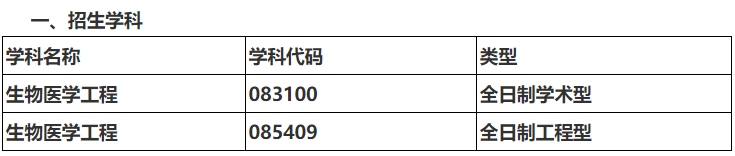 二、报考条件1.拥护中国共产党的领导，愿意为社会主义现代化建设服务，品德良好，遵纪守法。2.具有下列学位之一的人员：（1）已获硕士学位并取得硕士学位证书的人员；（2）应届硕士毕业生（最迟须在入学前取得硕士学位证书），获得国外硕士学位的人员入学前必须取得教育部留学服务中心出具的《国（境）外学历学位认证书》。3.身体和心理健康状况符合我校规定。4.以同等学力身份报考的考生需同时满足以下条件：获得学士学位6年及以上（从获得学士学位之日算起到博士生入学之日）；已修完与博士报考专业相关的硕士研究生课程（由学校研究生管理部门出具成绩证明）；以第一或第二作者（完成人）身份在国内外核心期刊上发表过与博士报考专业相关的2篇学术论文；获得过省部级以上科研奖励，一般应具有副高以上职称（或相当职称）；经我校审核确认已达到与硕士毕业生同等学力的人员。每位博士生导师每年最多只能招收1名以同等学力身份报考的考生。5. 考生报考前应与所报导师取得联系，了解导师科研方向与招生指标，并征询导师意见。报考全日制非定向就业工程博士的考生除满足上述报考条件外还需具有较好的工程技术理论基础、较强的工程实践能力和较高的综合素质。三、网上报名报名网址：https://yzb.nwpu.edu.cn/网上报名时间：3月12日—3月28日12：00修改网报材料时间：4月1日9：00—4月2日24：00网上缴费时间：4月1日9：00—4月3日12：00四、报名流程（一）网上报名考生网报前请仔细阅读《西北工业大学“申请-考核”制考生端操作手册》（见附件）。考生须于2024年3月12日—3月28日12：00期间登录“西北工业大学研究生招生信息网” （https://yzb.nwpu.edu.cn/），进入博士网上报名系统，选择“2024年申请-考核制招生”报名批次，按要求填写个人信息，上传本人照片及其他报名材料，提交网报信息，网报资格审核通过后缴纳报名费。考生须在网报系统上传以下报名材料：1.《西北工业大学攻读博士学位研究生报名登记表》（见附件），须加盖档案所在单位人事部门公章。2.报考学科专业领域内两位教授的推荐信（见附件），其中一位应为申请人的硕士导师（该导师如为副教授或相当专业技术职称亦可）。3.学历学位证明材料：已获得硕士学位的考生需提交本科、硕士学位证书，本科、硕士学历证书，本科、硕士学历证书电子注册备案表，硕士学位认证报告（获硕士学位方式为非学历教育）；应届生需提交本科学位及学历证书、本科学历证书电子注册备案表和硕士学籍在线验证报告；同等学力人员需提交本科学位及学历证书、本科学历证书电子注册备案表及学士学位认证报告；获得国外硕士学位的人员需提交教育部留学服务中心出具的《国（境）外学历学位认证书》。4.应届生需提供本科及硕士阶段成绩单（须加盖所在学院或学校学习成绩管理部门公章）。5.本人有效身份证（正反两面），应届硕士毕业生需提供学生证。6.硕士学位论文中英文摘要（应届生提供硕士学位论文简介及研究进展）。7. 学院需要的材料：个人简历（教育背景、科研经历、科研成果及科研计划）（重要提示：）申请人将以上1-7资格审核材料扫描（或拍照）后整合为一个PDF文件，文件命名为“考生姓名-报考专业-报考导师姓名”，于2024年3月28日前将此文件发送至邮箱：sunshine@nwpu.edu.cn（二）资格审核1. 考生在网报系统上传个人报考材料并提交后，需经学校研招办审核报考资格通过后，方可缴纳报名费。考生需于4月1日9：00后及时登陆博士网报系统查看报考资格审核是否通过，未通过的考生请根据退回原因于4月2日24：00前重新提交报考材料，若再次不通过或逾期未重新提交报考材料则报名无效。所有通过审核的考生须在4月3日12:00前在报名系统完成缴费，缴费成功后方可视为报名成功，逾期未缴费视为放弃。2.邮寄报名材料资格审核通过的考生须将网报上传所有报考材料复印件（其中报名登记表、专家推荐信和成绩单须为原件）邮寄至学院。邮寄方式：EMS或顺丰邮寄地址：西安市长安区东祥路1号西北工业大学长安校区生命学院邮寄材料截止时间：2024年4月10日联系人：孙老师联系方式：177829623833.招生单位审核。学院成立博士申请考核资料审核专家组，对网报资格审核通过的考生的申请材料进行审核，按一定的录取差额比例择优选拔进入综合考核的考生。五、综合考核1、现场确认：通过资格审核的考生（见学院官网公布的名单）按时来校，并携带证件原件到进行现场确认。考生来校时须携带的证件有：英语证明原件、身份证原件和硕士研究生毕业证、学位证书原件（应届硕士毕业生提供学生证原件；在境外取得硕士学位的考生须提供硕士研究生毕业证、学位证书原件和教育部留学服务中心的认证报告原件；境外在读尚未获得硕士学位的考生由就读学校出具学籍证明）、获得成果的相关原件。2、面试考核①思想政治素质和品德状况、心理健康测试考核（10%）政治考核内容应包括政治态度、思想表现、道德品质、遵纪守法，心理健康测试等方面，特别要注重考查考生的科学精神、学术道德、专业伦理、诚实守信等方面的情况。政治考核不合格者，不能进入下一阶段。②英语考核（20%）英语考核分翻译、听力、口语。其中英语翻译为笔试，听力和口语在综合面试环节进行考核。③综合面试（70%）由学院综合面试专家组负责。考核过程视频录像备查（保存2年）。面试小组由不少于5人的博士生导师及专职从事党务或思想政治工作的人员组成。主要考查学生英语听力和口语交流能力、专业课程基础、学术能力及综合素质。面试过程采取专家评分、独立打分，面试过程不讨论。面试考核成绩以所有专家打分的平均成绩做为面试考核成绩。每位考生面试时间为20分钟，其中PPT汇报10分钟，专家质询10分钟。PPT报告内容包括：思政表现与立场、教育经历与专业成绩、科研经历及成果、科研计划（根据科研计划书提纲进行汇报）。六、录取录取总成绩100%=政治10%+英语20%+综合面试70%①录取原则学院招生工作领导小组根据招生计划、依据考生的录取总成绩从高分到低分按照顺序择优选拔，经领导小组讨论后确定预录取名单，报学校研究生招生领导小组院审批确认后进行公布。②录取流程录取分预录取和拟录取两个阶段。获得预录取资格的考生可联系意向报考导师，导师可在分配至本人的招生指标数内接收学生。拟录取名单公示时间为3个工作日，公示期结束上报招办正式录取。七、信息公开1. 学院根据综合考核结果、招生指标，组织开展导师和学生双向选择，确定拟录取名单，并将综合考核结果、拟录取名单以及相关考核材料报研究生院，审核通过后，由学院进行公示。2.拟录取名单经学校招生工作领导小组审议通过后，在学校研究生招生信息网进行统一公示。八、监督与复议监督电话：17782962383邮 箱： sunshine@nwpu.edu.cn地址：西北工业大学长安校区生命学院研究生教学办公室联系人：孙老师